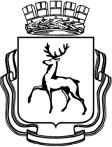 АДМИНИСТРАЦИЯ ГОРОДА НИЖНЕГО НОВГОРОДАДепартамент образованияМуниципальное автономное общеобразовательное учреждение«Лицей №38»П Р И К А ЗОб итогах муниципального этапа Всероссийской олимпиады школьников по общеобразовательным предметам в 2016 – 2017  учебном  году	В соответствии с Порядком проведения всероссийской олимпиады школьников,  утвержденным приказом Министерства образования и науки РФ от 18.11.2013 № 1252, с изменениями, утвержденными приказом Министерства образования и науки РФ от 17.03.2015 г. № 249 «О внесении изменений в Порядок проведения всероссийской олимпиады школьников, утвержденным приказом министерства образования и науки РФ от 18.11.2013 № 1252», приказом Министерства образования Нижегородской области № 408 – а от 16.10.2015 и в целях выявления и развития у учащихся творческих способностей и интереса к научной (научно-исследовательской)  деятельности, пропаганды научных знаний в сроки с 08.11.2017 по 11.12.2017 состоялся муниципальный этап Всероссийской олимпиады школьников Учащиеся МАОУ «Лицей №38» в количестве 240 человек приняли участие в олимпиадах по 17 предметам.Победителями муниципального этапа ВОШ стали 14 лицеистов, призерами 64. Победителей и призеров муниципального этапа Всероссийской олимпиады школьников в 2017 году подготовили следующие учителя лицея: Ларина Е.А., Венкова С.И., Тукова Н.Б., Сергеевская Н.И., Малова О.В., Лосева М.Н., Святкина С.В.Аксянова Н.Н., Балакин М.А., Битюрина В.Ю., Валяева И.Л., Евстигнеева Г.П., Жималова Н.Б., Казакова Н.П., Киселёва И.Ю., Котов А.П., Кузнецов А.В., Спорышева К.Г., Турков А.Ф., Хитайленко Т.В., Бурдукова Н.В., Быстрицкая И.С., Власова Н.Н., Дудина О.В., Еделев А.Ю., Лапшова О.В., Просвирнова А.Л., Синицына Е.В., Худяков А.Б.На основании вышеизложенногоПРИКАЗЫВАЮ:Объявить благодарность победителям и призерам муниципального этапа Всероссийской олимпиады школьников. (Приложение 1)Объявить благодарность следующим педагогическим работникам, ведущим целенаправленную и эффективную работу с одаренными школьниками: Лариной Е.А., Венковой С.И., Туковой Н.Б., Сергеевской Н.И., Маловой О.В., Лосевой М.Н., Святкиной С.В.Аксяновой Н.Н., Балакину М.А., Битюриной В.Ю., Валяевой И.Л., Евстигнеевой Г.П., Жималовой Н.Б., Казаковой Н.П., Киселёвой И.Ю., Котову А.П., Кузнецову А.В., Спорышевой К.Г., Туркову А.Ф., Хитайленко Т.В., Бурдуковой Н.В., Быстрицкой И.С., Власовой Н.Н., Дудиной О.В., Еделеву А.Ю., Лапшовой О.В., Просвирновой А.Л., Синицыной Е.В., Худякову А.Б. (Приложение 1) Контроль исполнения приказа оставляю за собой.Директор лицея									И.Д.КучероваБалакин М.А.421 – 50 -38Приложение № 1К приказу директора лицея№  от 20.12.2016Приложение № 2К приказу директора лицея№  от 20.12.2016Эффективность участия в муниципальном этапе по предметамПриложение № 3К приказу директора лицея№  от 20.12.2016Рейтинг успешности групп и ведущие в этих группах учителя20.12.2017№  №ПредметФ.И.О.СтатусКлассФ.И.О. учителя (наставника)1Английский языкЧистякова Екатерина ЮрьевнаПризер9Малова Ольга Васильевна2Английский языкШахова Ольга НиколаевнаПризер9Лосева Марина Николаевна3Английский языкХарчиков Игорь ВладимировичПризер9Лосева Марина Николаевна4Английский языкКролевец Накита АндреевичПризер9Валяева Ирина Леонидовна5Английский языкЛашкевич Алекасандра АндреевнаПризер10Сергеевская Надежда Ивановна6Английский языкИгнатов Егор Станиславович Призер10Сергеевская Надежда Ивановна7Английский языкЮдкин Марк Александрович Призер10Лосева Марина Николаевна8Английский языкКолосова Алёна СергеевнаПризер10Сергеевская Надежда Ивановна9Английский языкЗнаменский Роман Дмитриевич Призер10Сергеевская Надежда Ивановна10Английский языкВысотина Мария АндреевнаПризер10Сергеевская Надежда Ивановна11Английский языкВинокурова Мария Сергеевна Призер11Аксянова Нурия Нуруловна12Английский языкБаранов Илья АндреевичПризер11Малова Ольга Васильевна13Английский языкАминицкая Любовь АлексеевнаПризер11Малова Ольга Васильевна14Английский языкГоршков Илья ОлеговичПризер11Аксянова Нурия Нуруловна15Английский языкМамонов Егор Геннадьевич Призер11Валяева Ирина Леонидовна 16Английский языкТронин Дмитрий ВалерьевичПризер11Малова Ольга Васильевна17АстрономияШушина Александра МаксимовнаПризер9Тукова Надежда Борисовна18АстрономияЛатышев Арсений МихайловичПризер9Власова Наталья Николаевна19АстрономияБатушин Антон АлександровичПобедитель10Тукова Надежда Борисовна20АстрономияНестеров Сергей ДмитриевичПобедитель11Балакин Михаил Алксанжрович21БиологияХорошкова Ольга АлександровнаПризер9Синицына Елена Викторовна22ГеографияТюкалкин Андрей ВикторовичПризер10Кузнецов Андрей Вячеславович23ГеографияКиселев Денис АлександровичПризер10Кузнецов Андрей Вячеславович2425ИнформатикаПоднебеснова Яна АлексеевнаПобедитель9Киселева Ирина Юрьевна26ИнформатикаЦинин Андрей ДмитриевичПобедитель11Худяков Алексей Борисович27ИнформатикаРоманенко Демьян АлександровичПризер11Дудина Ольга Владимировна28ИнформатикаОрлов Степан АлександровичПризер11Киселева Ирина Юрьевна29ЛитератураЧистякова Екатерина ЮрьевнаПобедитель9Хитайленко Татьяна Вильевна30ЛитератураШушина Александра МаксимовнаПризер9Ларина Елена Александровна31ЛитератураНейман Виктория МихайловнаПризер10Жималова Наталия Борисовна32ЛитератураШурыгина Анна КонстантиновнаПризер10Ларина Елена Александровна33ЛитератураШтурмина Марина СергеевнаПризер10Ларина Елена Александровна34ЛитератураАлексеева Полина АндреевнаПобедитель11Ларина Елена Александровна35ЛитератураБатурина Анна АндреевнаПризер11Жималова Наталия Борисовна36ЛитератураОськина Елизавета ДмитриевнаПризер11Лапшова Ольга Вячеславовна37МатематикаЧистякова Екатерина ЮрьевнаПризер9Быстрицкая Ирина Сергеевна38МатематикаЗнаменский Роман ДмитриевичПризер10Бурдукова Натэлла Владимировна39МатематикаБатушин Антон АлександровичПризер10Евстигнеева Галина Петровна40МатематикаРябинин Артем АлександровичПризер10Евстигнеева Галина Петровна41МатематикаЦинин Андрей ДмитриевичПризер11Турков Александр Федорович42МатематикаВарфоломеев Андрей КирилловичПризер11Турков Александр Федорович43МатематикаВоронова Анастасия ИльиничнаПризер11Котов Александр Петрович44МатематикаРябков Дмитрий ВикторовичПризер11Котов Александр Петрович45ОбществознаниеЧистякова Екатерина ЮрьевнаПобедитель9Спорышева Клавдия Григорьевна46ОбществознаниеПавловская Катерина ДмитриевнаПризер9Казакова Наталья Павловна47Русский языкМилютенкова Софья АндреевнаПобедитель9Ларина Елена Александровна48Русский языкШушина Александра МаксимовнаПризер9Ларина Елена Александровна49Русский языкШахова Ольга НиколаевнаПризер9Ларина Елена Александровна50Русский языкЧистякова Екатерина ЮрьевнаПризер9Хитайленко Татьяна Вильевна51Русский языкЦарькова Арина СергеевнаПризер9Ларина Елена Александровна52Русский языкЗавьялова Софья АлександровнаПризер10Ларина Елена Александровна53Русский языкАбрамова Полина АлександровнаПризер11Ларина Елена Александровна54ФизикаРябков Дмитрий ВикторовичПобедитель11Балакин Михаил Алксанжрович55ФизикаРябинин Артем АлександровичПобедитель10Тукова Надежда Борисовна56ФизикаДлужинская Анна СергеевнаПризер9Тукова Надежда Борисовна57ФизикаЯнников Егор ИльичПризер9Еделев Андрей Юрьевич58ФизикаИзмайлов Руслан НаильевичПризер9Тукова Надежда Борисовна59ХимияДудник Данила МаксимовичПобедитель9Венкова Светлана Ивановна60ХимияДлужинская Анна СергеевнаПризер9Венкова Светлана Ивановна61ХимияДубровченко Виталий НиколаевичПризер9Венкова Светлана Ивановна62ХимияКузьмичев Арсений СергеевичПризер9Венкова Светлана Ивановна63ХимияСвечихина Мария МихайловнаПобедитель10Венкова Светлана Ивановна64ХимияАристархова Дарья ВладимировнаПризер10Святкина Софья Васильевна65ХимияБорисов Михаил МаксимовичПризер10Венкова Светлана Ивановна66ХимияХохрина Татьяна СергеевнаПобедитель11Венкова Светлана Ивановна67ХимияПуртова Анастасия АндреевнПризер11Венкова Светлана Ивановна68ХимияКопейкина Анна СергеевнаПризер11Святкина Софья Васильевна69ХимияРотанова Ксения ЮрьевнаПризер11Святкина Софья Васильевна70ХимияОськина Елизавета ДмитриевнаПризер11Венкова Светлана Ивановна71Физическая культураДлужинская Анна СергеевнаПризер9Просвирнова Анжелика Леонидовна72ЭкономикаЧистякова Екатерина ЮрьевнаПобедитель9Спорышева Клавдия Григорьевна73ЭкономикаЗнаменский Роман ДмитриевичПризер10Казакова Наталья Павловна№ПредметЧисло участниковЧисло призёров и победителейЭффективность, %1Английский язык2916552Астрономия174243Биология142144География132155Информатика134216История3007Литература198428Математика238359Немецкий язык20010Обществознание1421411Право20012Русский язык1077013Физика45122714Физическая культура512015Химия17127116Экономика722917Экология700Общая эффективностьОбщая эффективность2408033группаКоличество призёров и победителейРусский и литератураМатематикаФизикаХимия112Ларина Е.А.Котов А.П.Тукова Н.Б.Венкова С.И.2011Ларина Е.А.Котов А.П.Балакин М.А.Святкина С.В.210Хитайленко Т.В.Быстрицкая И.С.Еделев А.Ю.Наговицына Е.А.119Жималова Н.Б.Бурдукова Н.В.Еделев А.Ю.Новиков С.В.219Лапшова О.В.Турков А.Ф.Битюрина В.Ю.Венкова С.И.107Ларина Е.А.Евстигнеева Г.П.Тукова Н.Б.Наговицына Е.А.34 (английский, русский)Ларина Е.А.Бовкун И.Л.Калёнов М.Ю.Святкина С.В.162 (английский)Хитайленко Т.В.Евстигнеева Г.П.Калёнов М.Ю.Наговицына Е.А.172 (география, английский)Жималова Н.Б.Бурдукова Н.В.Тукова Н.Б.Новиков С.В.232 (математика, английский)Ларина Е.А.Турков А.Ф.Битюрина В.Ю.Венкова С.И.272 (литература, английский)Жималова Н.Б.Евстигнеева Г.П.Еделев А.Ю.Новиков С.В.41 (физика)Хитайленко Т.В.Бурдукова Н.В.Тукова Н.Б.Новиков С.В.61 (астрономия)Слепенькина В.А.Коршунова Л.Н.Власова Н.Н.Новиков С.В.71 (обществознание)Слепенькина В.А.Коршунова Л.Н.Власова Н.Н.Новиков С.В.121 (химия)Ларина Е.А.Бурдукова Н.В.Битюрина В.Ю.Святкина С.В.241 (астрономия)Жималова Н.Б.Быстрикая И.С.Еделев А.Ю.Новиков С.В.261 (английский)Лапшова О.В.Турков А.Ф.Битюрина В.Ю.Новиков С.В.50Хитайленко Т.В.Коршунова Л.Н.Калёнов М.Ю.Новиков С.В.130Жималова Н.Б.Котов А.П.Битюрина В.Ю.Святкина С.В.140Слепенькина В.А.Быстрицкая И.С.Калёнов М.Ю.Новиков С.В.150Хитайленко Т.В.Евстигнеева Г.П.Еделев А.Ю.Венкова С.И.220Слепенькина В.А.Котов А.П.Балакин М.А.Святкина С.В.250Слепенькина В.А.Быстрицкая И.С.Еделев А.Ю.Наговицына Е.А.